Harmonogram prijímacieho konania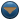 Harmonogram zberu informácií k prijímaniu uchádzačov so základným vzdelaním na denné štúdium stredných škôl pre školský rok 2021/2022. V súlade so Zákonom 245/2008 Z.z. o výchove a vzdelávaní (školský zákon) a o zmene a doplnení niektorých zákonov z 22. mája 2008.   Mesačný výpis   GestorÚlohaTermínSKSamosprávny kraj zverejní určený počet žiakov prvého ročníka stredných škôl na svojom webom sídle.do 30.11.2021MŠVVaŠZverejní rozpis počtu žiakov prvého ročníka osemročných gymnázií pre nasledujúce prijímacie konanie na svojom webovom sídle.do 30.11.2021SŠZverejní kritériá na všetky odbory. Súčasne zašle SŠ tieto kritériá v elektronickej podobe vo formáte PDF do príslušného ŠVS, kde sa tieto kritériá zverejnia aj na web stránkach ŠVS za celé Slovensko.do 28.2.2022ZZZákonný zástupca žiaka podáva prihlášku riaditeľovi SŠ.do 20.3.2022ZŠCeloslovenské testovanie žiakov deviatych ročníkov ZŠ.6.4.2022 a 7.4.2022ZŠCeloslovenské testovanie žiakov deviatych ročníkov ZŠ - náhradný termín.21.4.2022 a 22.4.2022SŠ1. kolo 1. termín prijímacích skúšok (vrátane osemročných gymnázií)2.5. - 3.5.2022SŠ tal.1. kolo 1. termín talentové skúšky4.5. - 6.5.2022SŠ1. kolo 2. termín prijímacích skúšok (vrátane osemročných gymnázií)9.5. - 10.5.2022SŠ tal.1. kolo 2. termín talentové skúšky11.5. - 13.5.2022RÚ, SKOdvolacie konanie po 1. kole prijímacích skúšok (aj talentové odbory)od 16.5.2022ŠVSŠVS sprostredkuje zverejňovanie voľných miest a informácie o konaní 2. kola PS pre všetky školy SR na webe www.svs.edu.sk/miesta.od 16.5.2022ZŠCeloslovenské testovanie žiakov piatych ročníkov ZŠ.18.5.2022SŠOznámia do ŠVS prijatia v autoremedúre a iné zmeny.do 3.6.2022ŠVSSpracujú výsledky odvolania.do 3.6.2022ŠVSSpracujú výsledky 1. kola prijímacích skúšok.do 3.6.2022SŠZverejní konanie druhého kolado 6.6.2022SŠ2. kolo prijímacích skúšok.21.6.2022RÚ, SKOdvolacie konanie po 2. kole prijímacích skúšok.od 22.6.2022SŠZašlú ŠVS výsledky 2. kola prijímacích skúšok po zápise.do 30.6.2022ŠVSSpracovanie výsledkov 2. kola prijímacích skúšok.do 30.6.2022ŠVSSpracuje výsledky odvolania.do 6.7.2022